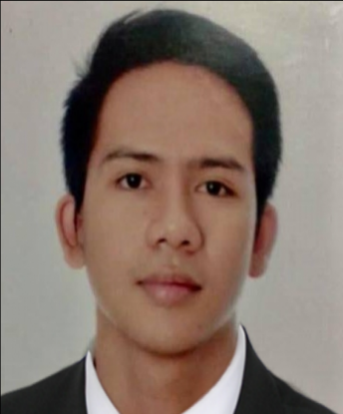 Charlie Email: Charlie.319622@2freemail.com ObjectiveTo obtain a position that will enable me to use my strong organizational skills, educational background, work experience, and ability to work well with people.Skillsexcellent in sales/customer serviceproficient in oral and written communicationpossesses strong interpersonal and leadership skillsknowledgeable in MS Office applicationProfessional ExperiencesPACIFIC MALL LEGAZPI, LEGAZPI CITY, PH-the first full-sized integrated shopping center in the Bicol region. Part Time Sales Associate (Department Store), 7/2011 to 1/2013Helped customers make purchases by recommending, describing and demonstrating products.TELEPERFORMANCE, EDSA SHAW, PH – a leading provider of outsourced customer experience management services in the country.Customer Service Representative, 9/2013 to 6/2014Handled incoming calls from customers, responding to inquiries, resolving problems and correcting policy errors.CONCENTRIX DAKSH, SM CYBERWEST QC, PH – a recognized leader in providing innovative services and technology to accelerate high-value interactions at every stage of your customer’s lifecycle.Customer Care Specialist/Supervisor, 9/2014 to 10/2016Handled customer inquiries, complaints, billing, questions and payment extension/service requests. Calmed angry callers, repaired trust, located resources for problem resolution and designed best option solutions.EducationDIVINE WORD COLLEGE OF LEGAZPI, Legazpi City, Albay, PhilippinesBachelor of Arts in English Language, 3/2013Major: English Language/ Minor: CommunicationAcademic Distinction from 1st year to 4th yearPortfolio on Request